Информация по хранению плодоовощной продукции31 марта 2020 года специалистами централизованной группы хозяйственного обслуживания проведен мониторинг по хранению плодоовощной продукции в учреждениях дошкольного образования     г. Мозыря. По итогам мониторинга выявлено, что получаемая продукция по размерам, по качеству соответствует ГОСТам. Условия хранения продукции в учреждениях образования соответствуют требованиям СанПиН.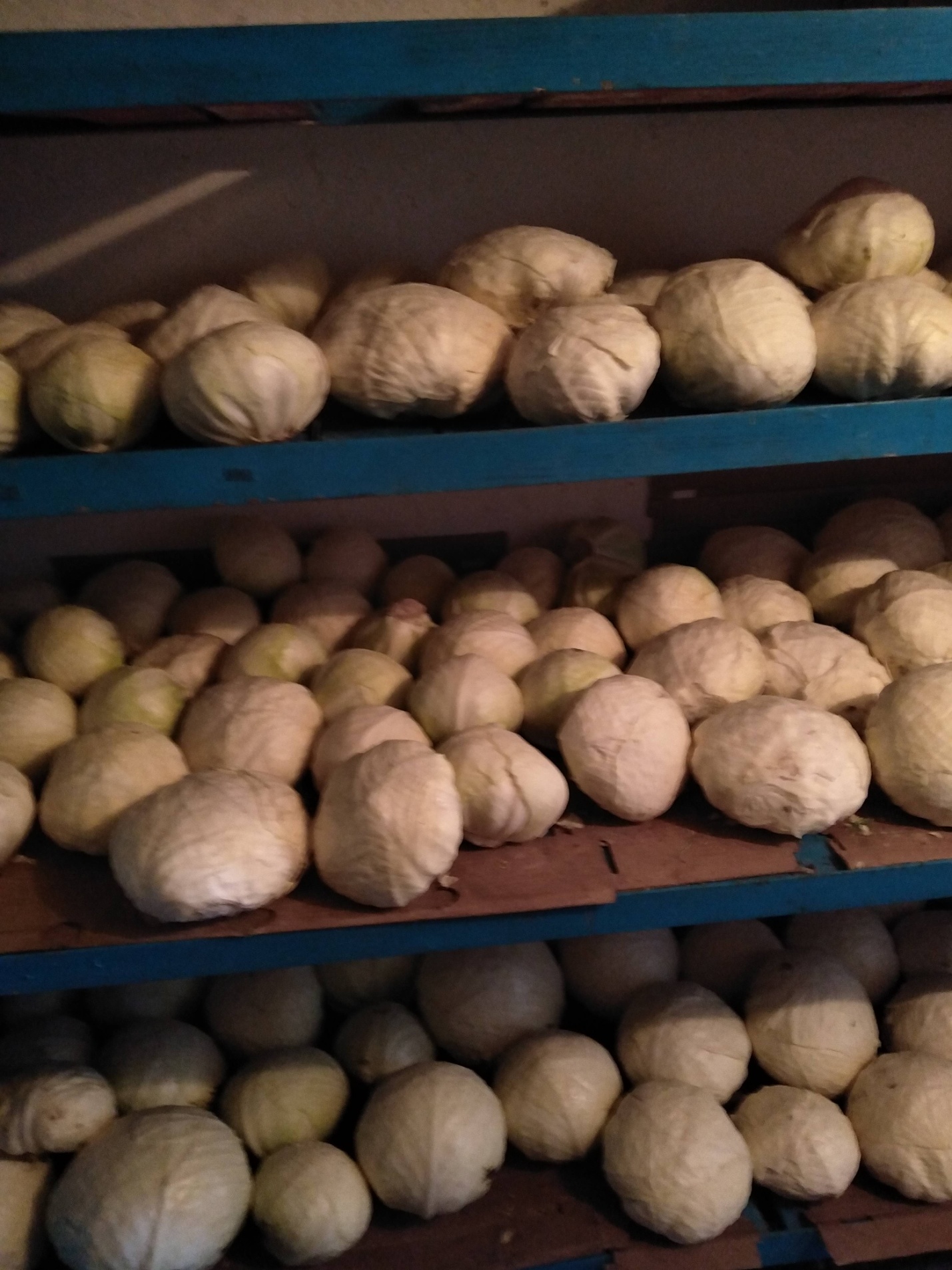 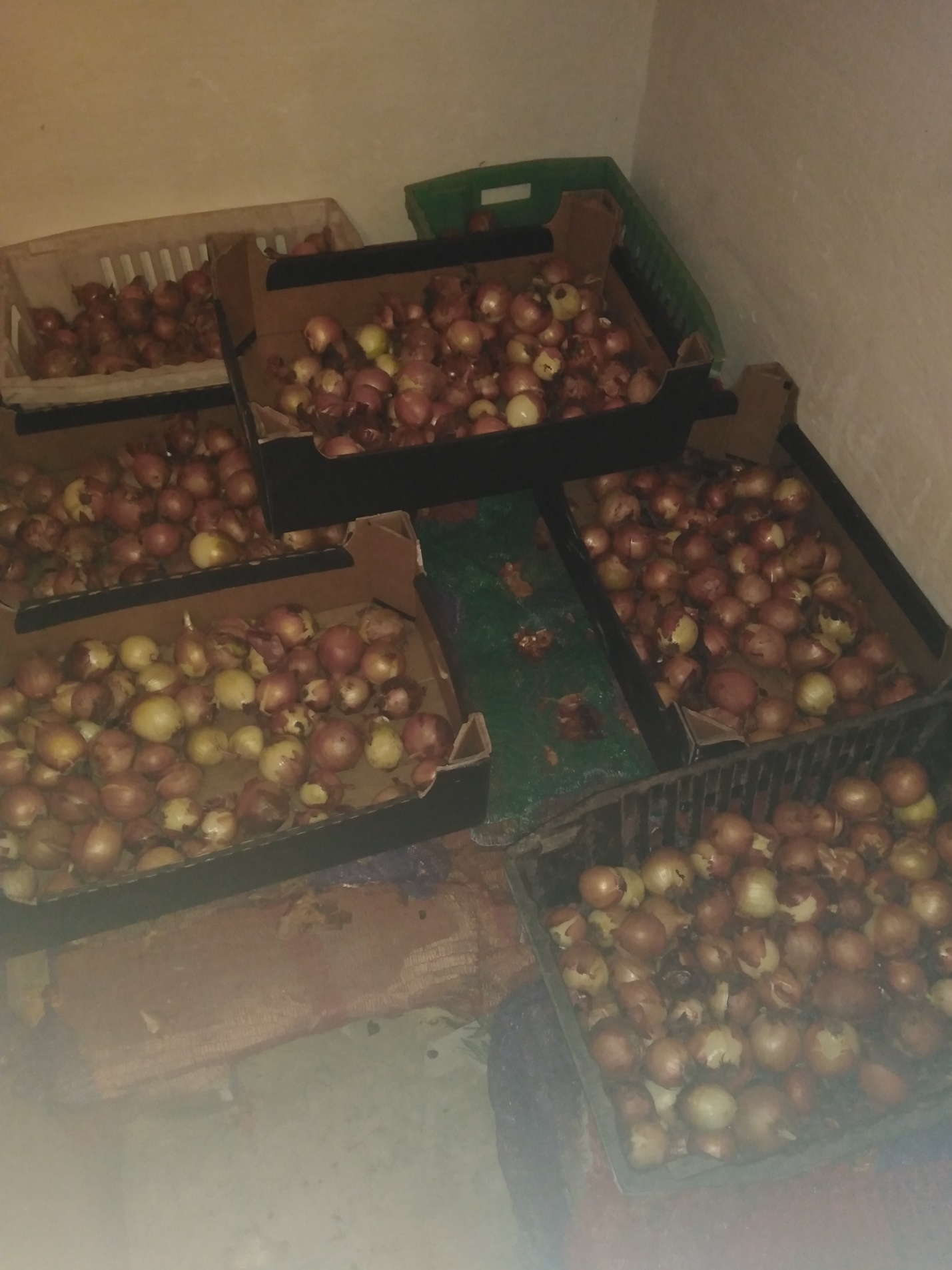 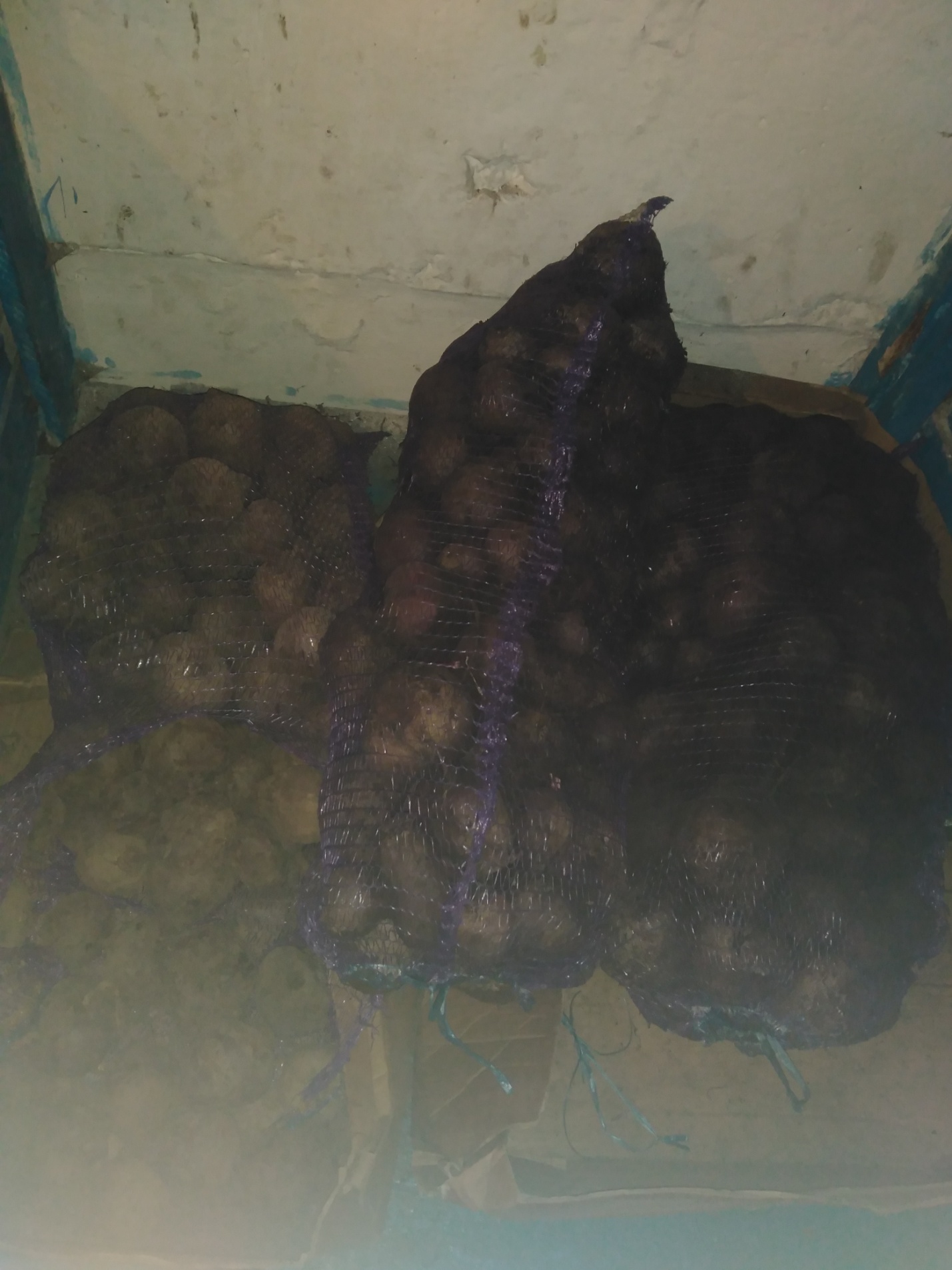 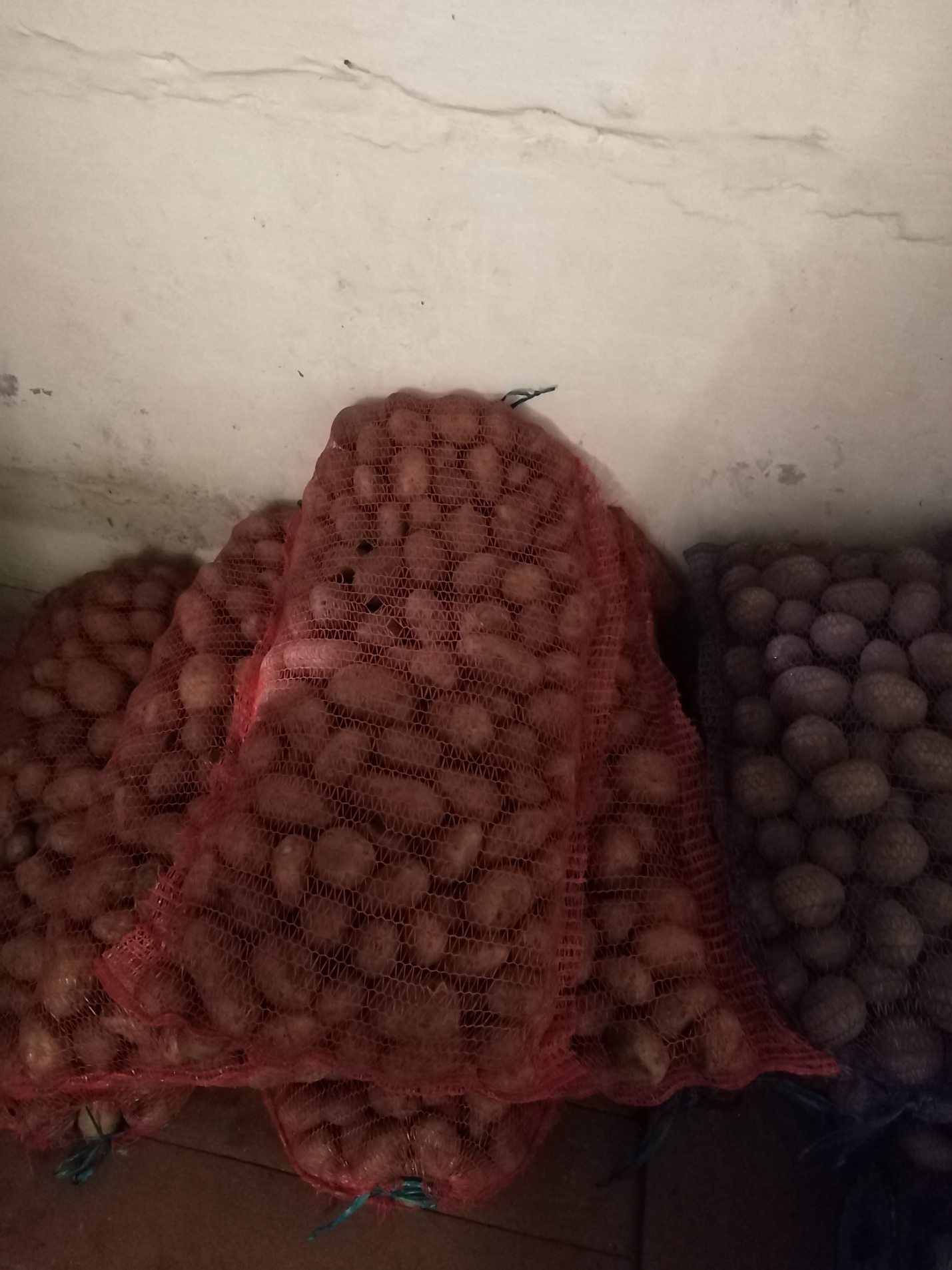 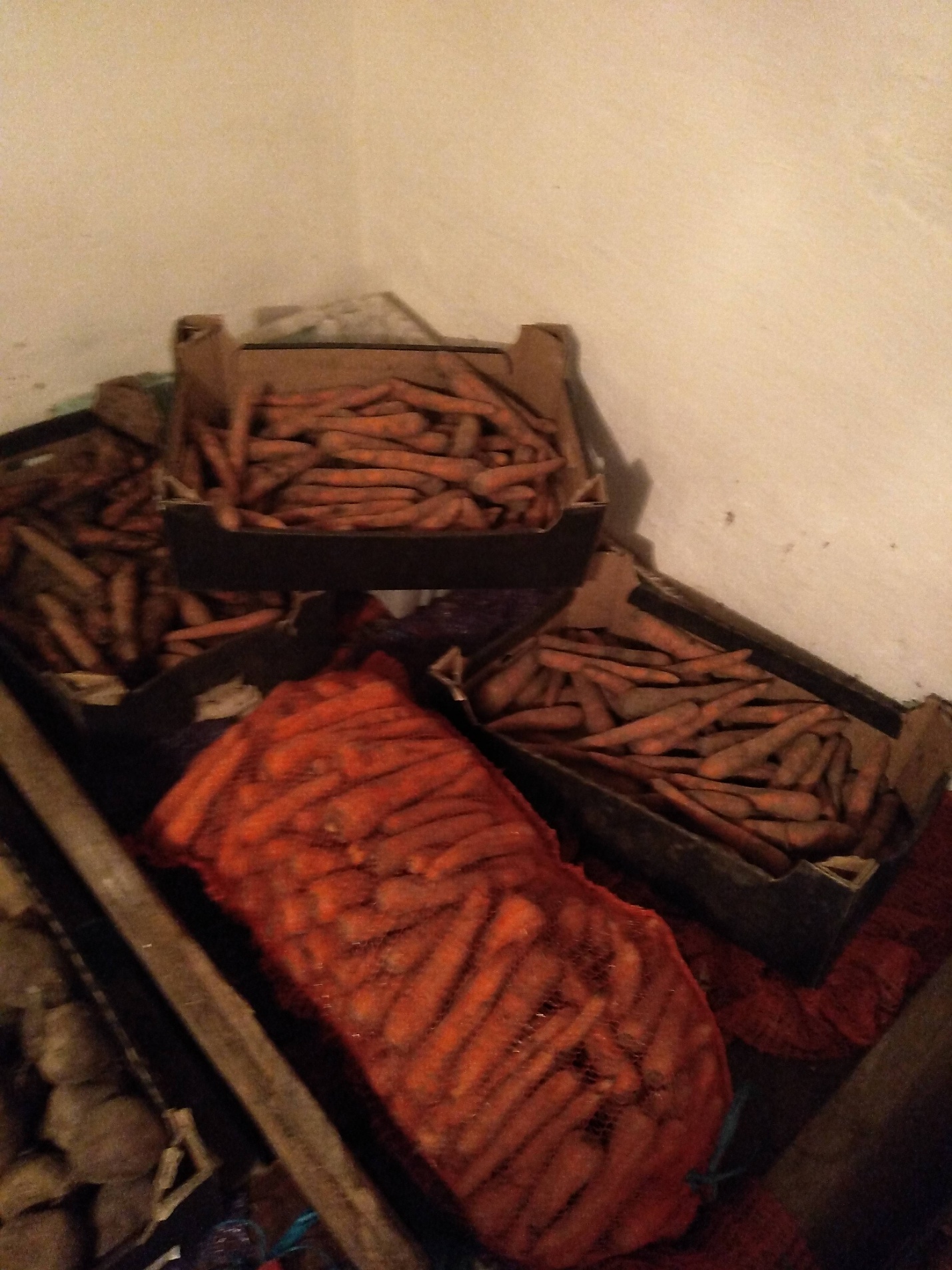 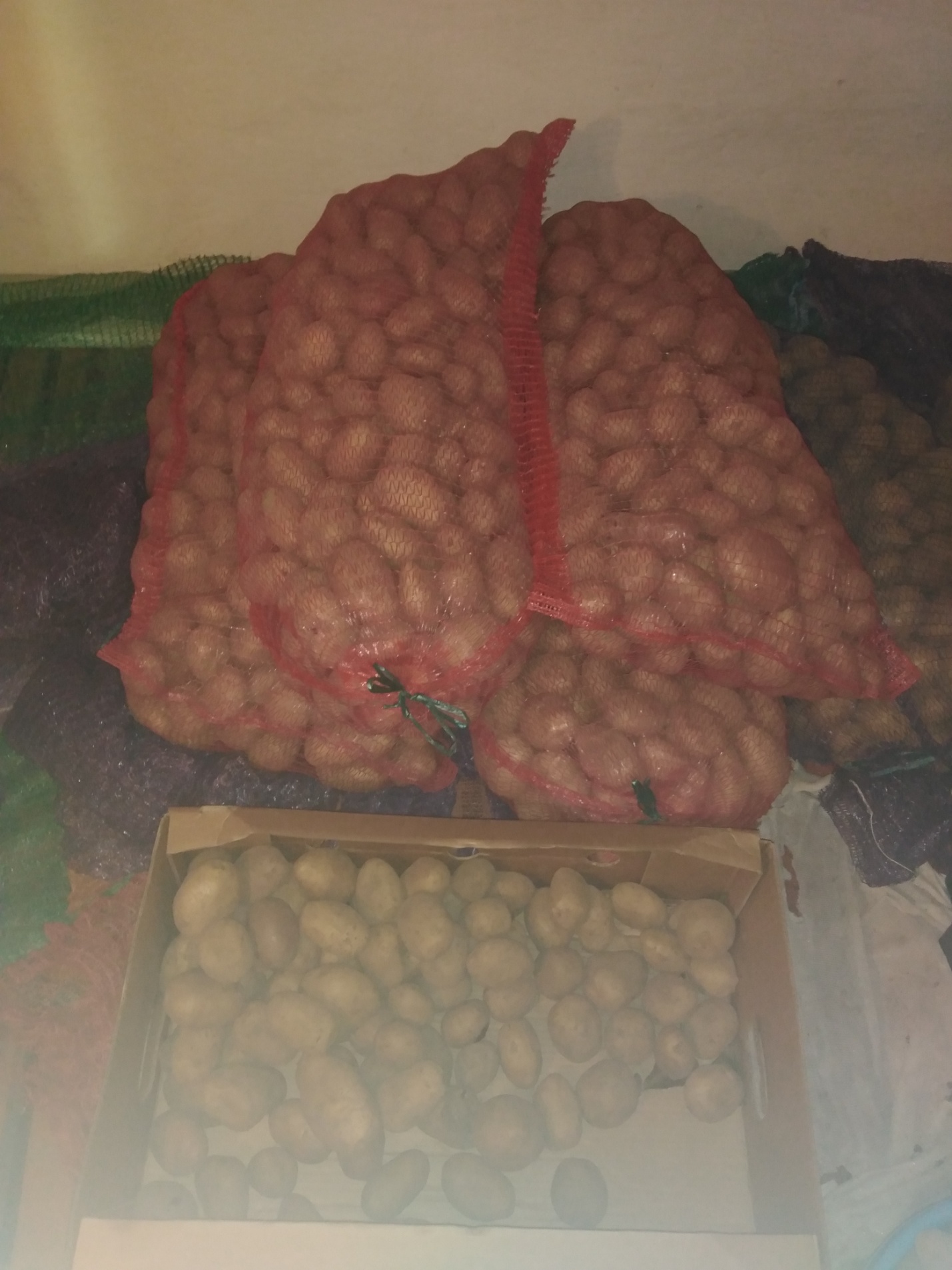 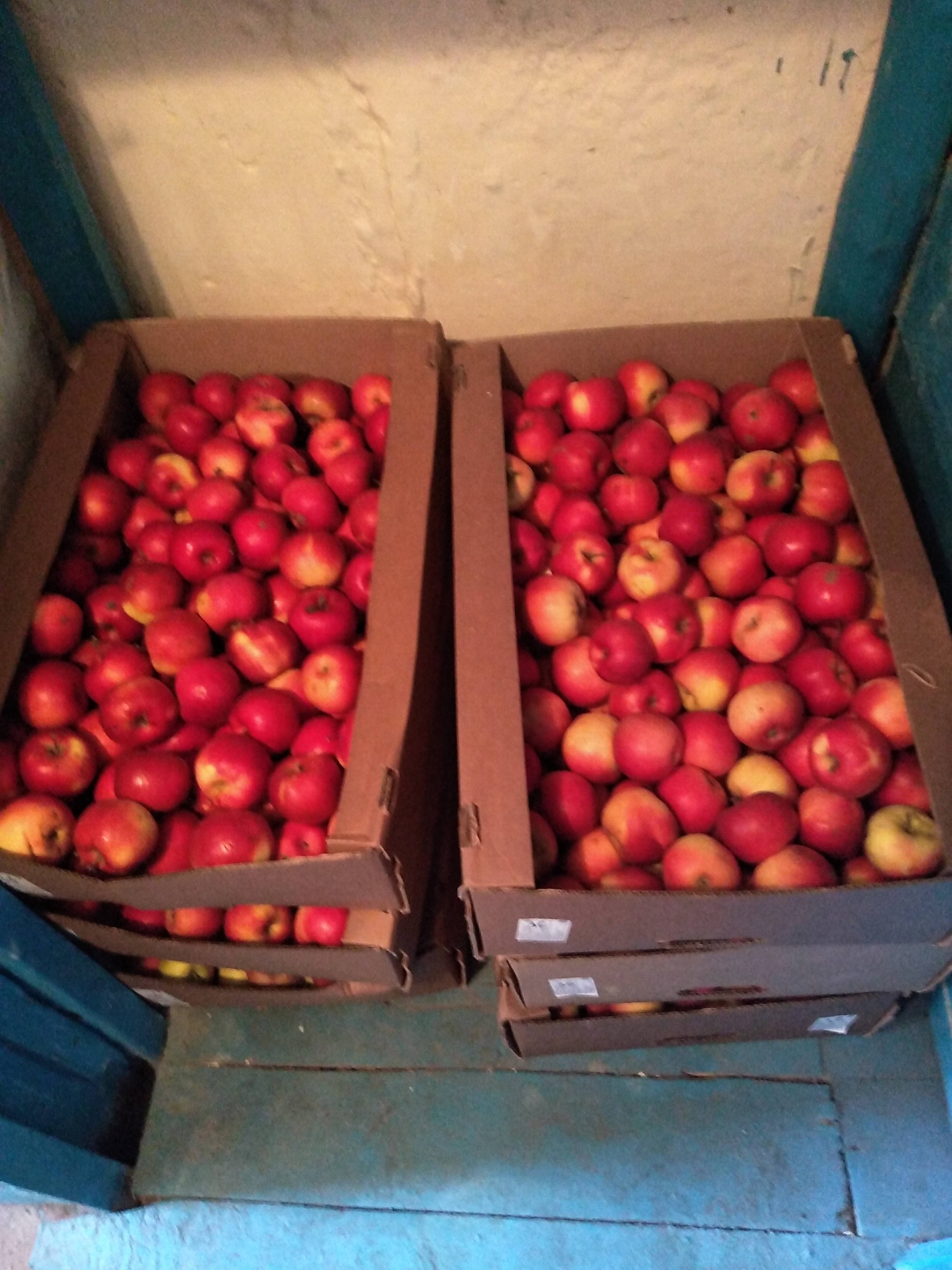 